www.starikam.org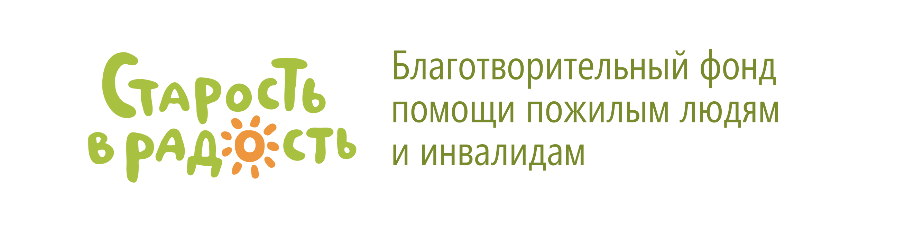 127006, город Москва,улица Садовая-Триумфальная, д. 4-10ОКПО/ОГРН 37197463/1117799022516ИНН/КПП  7710479486/771001001Учебно-методический центрДополнительная профессиональная программаповышения квалификации«Организация социокультурной реабилитации, досуга в стационарных организациях социального обслуживания»Категория слушателей:культорганизаторы стационарных организаций социального обслуживания Объем программы:36 часовФорма обучения:очно-заочная с применением электронного обучения                 и дистанционных образовательных технологийДлительность обучения:1-3 неделиСтоимость обучения:оплачивает обучение БФ «Старость в радость»Цель программы:повышение квалификации культорганизаторов стационарных организаций социального обслуживания Содержание программы:Модуль 1. Система долговременного ухода. Модуль 2. Роль коммуникации в системе долговременного ухода. Модуль 3. Нормализация жизни проживающих                             в стационарной организации социального обслуживания. Модуль 4. Досуг. Организация досуга.Модуль 5. Технологии предоставления социально-бытовых услуг.Соответствие требованиям:- Единый квалификационный справочник должностей руководителей, специалистов и служащих; Квалификационные характеристики должностей работников культуры, искусства и кинематографии: культорганизаторВыдаваемые документы:удостоверение о повышении квалификации установленного образцаЗапись на программу:www.starikam.org